Publicado en Madrid el 06/09/2019 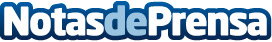 Cómo proteger el sistema inmunitario con ALGALENIC LABSEn este artículo analizamos cómo la Chlorella Marina ayuda a proteger el sistema inmunitarioDatos de contacto:gustavo 674959421Nota de prensa publicada en: https://www.notasdeprensa.es/como-proteger-el-sistema-inmunitario-con Categorias: Nutrición Medicina alternativa http://www.notasdeprensa.es